April 23, 2015H.F. 1638, first engrossmentLynn Aves (Articles 7 to 11)Doug Berg (Articles 13 and 14)Randy Chun (Articles 1 and 2)Jamie Olson (Articles 3, 6, and 14)Danyell Punelli (Articles 4, 5, and 12)Article 1: Health CareArticle 2: MinnesotaCareArticle 3: MNsureArticle 4: Continuing CareArticle 5: Nursing Home Payment Reform and Workforce DevelopmentArticle 6: Public Health and Health Care DeliveryArticle 7: Children and Family ServicesArticle 8: Chemical and Mental HealthArticle 9: Direct Care and TreatmentArticle 10: Withdrawal Management ProgramsArticle 11: Health-Related Licensing BoardsArticle 12: Public Assistance Simplification Article 13: Human Services Forecast AdjustmentsArticle 14: Appropriations *without statutory language* (and spreadsheet only) h:\groups\hhsteam\1638-1 bill list.docxResearch DepartmentPatrick J. McCormack, Director600 State Office BuildingSt. Paul, Minnesota  55155-1298651-296-6753   [FAX 651-296-9887]www.house.mn/hrd/hrd.htm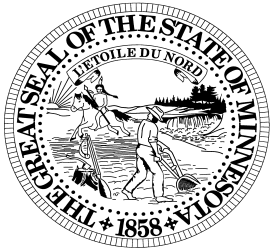 MinnesotaHouse of RepresentativesSectionHouse File (Author)1, 12, 16, 17HF 850 (Liebling)2, 25HF 1588 (Dean)3, 9HF 1314 (Schomacker)4, 5, 10, 11HF 657 (Lohmer)6, 7, 26HF 1853 (Backer)8HF 559 (Zerwas)13HF 1350 (Norton)14HF 1011 (Albright)15, 29, 30HF 1053 (Zerwas)18, 37HF 204 (Gruenhagen)19HF 525 (Freiberg)20-24, 31, 33HF 2038 (Dean)27, 29, 30HF 1634 (Baker)28HF 1151 (Zerwas)32No bill34No bill35HF 1936 (Pierson)36No billSectionHouse File (Author)1, 18, 19HF 2211 (Dean)2-3, 16-17, 20, 21HF 1665 (Dean)4-15HF 850 (Liebling)SectionHouse File (Author)1 to 17; 21 to 23HF 5 (Mack)18 to 20HF 1874 (Quam)24 to 26HF 1664 (Dean)SectionHouse File (Author)1 and 32 to 39HF 161 (Zerwas)2 and 3HF 1272 (Mack)4 to 20 and 28HF 980 (Halverson)21HF 1640 (Peterson)22HF 1606 (Dean)23 and 24HF 278 (Kiel)25HF 560 (Albright)26 and 27HF 975 (Hamilton)29, 31, and 41HF 564 (Hamilton)30HF 1012 (Dean)40HF 1790 (Mack)42HF 1122 (Zerwas)SectionHouse File (Author)1 and 8HF 614 (Baker)2HF 515 (Lueck)3 to 7, 9, 11 to 35, 37 to 42HF 316 (Schomacker)10HF 1221 (Zerwas)36HF 190 (Frieberg)SectionHouse File (Author)1 to 3, 18HF 1246  (Mack)4HF 1447 (Kiel)5HF 445 (Kelly)6HF 1604 (Zerwas)7HF 507 (E. Murphy)8 to 10, 19 and 20HF 261 (Mack)11 and 12HF 1047 (Whelan)13HF 439 (Lohmer)14No bill15HF 972 (Zerwas)16No bill17HF 1960 (Pierson)SectionHouse File (Author)1-2, 6-34, 48-64HF 850 (Liebling)—Governor’s proposal3-4HF 522 (Zerwas)5HF 581 (Wills)35-36HF 1638 (Dean)38-47HF 191 (Kresha)65HF 512 (Norton)SectionHouse File (Author)1-2, 4, 7-8HF 1155 (Zerwas)3, 12-13, 16HF 1062 (Albright)5-6HF 1209 (Barrett)9, 14HF 1611 (Backer)10HF 1653 (Baker)11-12HF 604 (Baker)15-16, 20-21HF 1063 (Backer)19HF 339 (Hancock)22No billSectionHouse File (Author)1HF 329 (Dettmer)2-3HF 1568 (Hoppe)4-5No bill (spreadsheet)SectionHouse File (Author)1-18HF 850 (Liebling)—Governor’s proposalSectionHouse File (Author)1-6HF 1582 (Zerwas)7, repealerHF 1584 (Albright) Liebling amendment8, 42-45HF 1584 (Albright9-22HF 981 (Peterson)23-27HF 960 (Mack)28-33HF 850 (Liebling)—Governor’s proposal34-36, 41HF 1659 (Peterson)37-40HF 850 (Liebling)—Governor’s proposal46RepealerSectionHouse File (Author)1 to 35HF 1443 (Mack) No billsHouse File (Author)House File (Author)HF 1843 (Smith)HF 1651 (Baker)HF 1296 (Anderson, P.)HF 1341 (Pierson)HF 1061 (Miller)HF 1145 (Dean)HF 971 (Schomacker)HF 576 (McDonald)HF 346 (Hoppe)HF 1632 (Backer)HF 699 (Persell)HF 1543 (Gruenhagen)HF 339 (Hancock)HF 1258 (Franson)HF 818 (Zerwas)HF 825 (Peterson)